RESUME WRITING HANDBOOK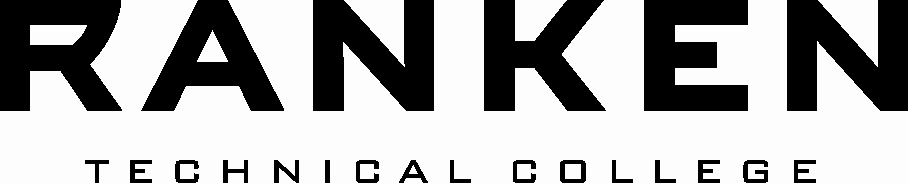 Format the Perfect ResumeTo compose the “perfect” resume, think of your paper (one page, if at all possible) as Real Estate.  The top of the page is “prime real estate”:  this is the area recruiters read.  Information in the “suburbs” – in the middle of the page – will probably get skimmed. Recruiters are looking for easy to find descriptors that indicate you have read the job description and you have listed the skills you have that are required for this job. At the bottom of the page you have “swampland”: Information here will probably not be read unless you make it to the interview. (From NACE Job Choices, 2005) Resume StylesSample ResumesChronologicalCarrie M. Brookman(512) 685-8978brookman@charter.orgObjectiveA position as a CAD operator or manual draftsperson with the opportunity to use my education and expertise to produce high-quality designs for clients.Special Skills – CompetenciesAutoCAD R14 on Windows 95/NT – AutoCAD R14 Solids – 3D Construction – Architecture Video Animations – 3D Studio Max – Artistic Presentation Renderings – Making mathematical computations – Working under deadlines – Working as a team member – Following instructionsEDUCATIONRanken  , Associate of Science – Architectural TechnologyMay 2004  -  GPA 3.3/4.0Related Courses:Introduction to Architectural Technology/Construction Materials/MethodsSurvey of Architecture   Building CodesSite Planning                 Architectural PresentationsArchitectural 3D CADEXPERIENCEPizza World								Collinsville, ILManager								Aug 02- May 04Schedule personnel shifts/ train and manage staff of nine employees.  Conduct inventory/handle cash balance and depositsReceived several awards for highest monthly sales volumeFunctionalBob Jurgenmeyer(636) 789-4563SUMMARYProven expertise in conflict management and problem solvingSuccessfully resolved concerns, interpreted and communicated policies, and researched problems in a large health care facilityStrong organizational skillsIncreased membership and participation in on campus activitiesEffective verbal communicatorInitiated and coordinated completion of agreements between administrators and studentsMade presentations at both organizations meetingsTutored in electrical engineering classes and mathExperienced with publicationsDeveloped, wrote and supervised production and mailing of newsletterComputer LiterateCourses in BASIC, COBOL, FORTRAN, LOTUS ; familiar with word processors, spreadsheets in Excel and Access; statistical analysis, and desktop publishingEDUCATION AND TRAININGRANKEN  Louis, MOAssociate of Science in Computer Technology		August 2000BELLEVILLE AREA COLLEGE					Belleville, ILCompleted general education courses   		Associate Degree, May 1999RELEVANT EXPERIENCEConvergys							Helpdesk support, supervisor, manager		May 98 - Jun 02Jan’s World							St. Louis, MOTrainer/Advisor						Sep 95 - May 98Customer training and health advisingAcademicMary Jane Class(785) 789-1425mjclass@justnow.orgEducation:	Ranken  Louis, MO			Associate of Technology Degree – 								Computer Networking			Graduate: May 2003		GPA  3.5/4.0			National Honor Society Member			Student Government PresidentCertification:	C++			A+			Network+EXPERIENCE:Tutored classmates in networking skillsRecruited, trained/supervised a team of students to help install donated computers in an elementary classroomPrepared daily contact lists for Ranken students to tutor elementary children in the use of these computersWORK HISTORY:	Famous Barr						Fairview Heights, IL	Retail Sales Representative			Apr 2000 – Jun 2004	Managed two sales areas	Scheduled 30 part-time employees to cover sales area at all times	Responsible for displays/neatness	Recognized as Employee of the Quarter twice in 2000	Received $500 cash bonus for contribution to success of store goalsReferences Available on RequestFName MI LName           Street Address(314) 282-9919email address or alternate phone numberObjective:	To obtain a position in the Auto Collision Repair field that will allow me 			to continue to learn on the job while being an asset to the company.Education:		Ranken Technical College						Associate of Technology Degree in Automotive Collision Repair 					technology.  Expected date of graduation:  May 2010Skills:	Frame straightening				Detailing		Estimating					Metal Working		Plastic Bumper Welding			Tear Down & Reassembly		Bumper Cover repair				Repair/align auto bodies		Forklift operator				CDL licenseCertified:	ASE certified in structural and non structural repairs, mechanical, 					electrical and air conditioning.Experience:  		Budget Rent-A-Car						Detailer:						Jan 99-Jun 2004		Clean, polish, move cars as needed		Responsible for 200+ cars at all times		Recognized as Employee of the Year		Hardee’s  Louis, MO				Manager/Customer Service Representative:		May 95-Aug 1999		Conducted employee evaluations and created weekly work schedules		Responsible for prompt service, open/close store							Prepared daily financial reports for depositReferences Available on RequestACR SampleNameAddressCity, State, Zip Codephoneemail addressEducation:			Ranken  Louis, MO		Associate of Technology Degree in Automotive Maintenance Technology				Anticipated Graduation Date:  May 2010Skills:	Advanced Electrical Repair			Basic Engine Repair		Diagnostics					AC Maintenance/repair		Transmission (automatic/manual)		Steering / suspension		Brakes						Engine Performance		Drivability					Line shop experienceCertified:	ASE certified in:Air ConditioningComputersBrakesAlignmentExperience: 		Shetland Motors					City, ST		General Maintenance Mechanic			Jan 2000-Present		Duties: Change oil, brake repair, tire repair and replacement. 		Customer Service, movement of cars.		Life-long exposure to mechanical repairs.		Cecil Whittaker’s Pizza				City, ST		Manager/Customer Service Representative		Jun 1997-Jan 2002		Responsible for prompt service, open/close store, cash accounts					Responsible for over $2,000 in bank deposits daily		On-time deliveries									AMT SampleFirst Name MI Last Name		    Golly 7 Roadrobynsneighborhood@hotmail.com                                                  618.616.2198Summary of ExperienceA Production Architect with entry level experience developing and designing customer solutions through creative thinking and organization.Skills and AbilitiesSuperior client service professional with the ability to establish and maintain relationships.Excellent oral and written communications.Proficient in a wide variety of software applications including Microsoft Word, Excel and Outlook.Efficient project manager through critical use of time, organization, planning, and problem solving.EducationAssociate of Arts and Certificate of Proficiency, Architectural Technology and DesignRanken  , 	Graduation: May 1998Practical experience and mastery of the following Architectural tools:AutoCAD 2000				3D Presentation DrawingsEngineering				Micro StationWeb and Raster				Documentation and DetailingPrinciples of Design			Site and SurveyConstruction Technology		Environmental DesignProfessional ExperienceClancy Copies						  Customer Service Representative			 Jan 98-PresentInteract with commercial and retail customersSpecialize in technology and office furniture salesManage weekly and monthly inventoryResponsible sales from initial contact, alignment of customer needs with added value solutionsCash reconciliation duties as needed/cashierSportservice Center-Edward Jones Dome	       	Saint Louis, Missouri  	 Retail Customer Service Representative		Jun 97-PresentManage all sales at merchandise kioskDeveloped exceptional customer service capabilities Regularly accountable for sales of $2,500 to $10,000Responsible for inventory, cash/credit card reconciliation		AT SampleFirst name MI Last Name ~ Home Phone 314-455-2541 ~ Email myname@yahoo.com EDUCATIONRanken Technical College  			St. Louis, MOAssociate of Technology Degree in Information TechnologyGraduation December 2010-- AC/DC, Digital Microchip Theory, Microprocessors, DOS, Windows 3.1, Windows 9.x, Netware 3.12, 4.0, 5.1, Hardware Installation and Configuration, Windows 2000 (Server and Advanced Server), Cisco Routers (Configuration and Troubleshooting), General studies courses   General studies coursesCertifications:MCP (Installation, Configuration, Troubleshooting and Administration of Windows 2000 Server)CCNA (Installation, Configuration, and Troubleshooting of 		Cisco 	Routers)	A+ (Installation and Configuration of Hardware)	A+ (Installation/Configuration of DOS, Windows 3.1, 	Windows 9.x)  COMPUTER SKILLSInstallation/Configuration/Troubleshooting/Administration of Windows 2000 ServerConfiguration/Troubleshooting of Cisco Switches and Routers:  1900, 2600, 2900 SeriesNetWare 3.12, 4.0, 5.1, Works, Microsoft OfficeKnowledgeable use of Windows CE, 3.1, 95, 98, and 2000 (Advanced server, Server, Professional)Installation of hard drives/CD ROM drives/RAM/video cards/ network cards/floppy drives/tape drives/sound cardsFive plus years experience in hardware installation and troubleshootingWORK HISTORYJan 01-May 2004	Kinkos					Required use of Windows NT and Windows 95 to save and retrieve important blueprints for clients.  Customer Service attitude with exemplary sales skills.Aug 00-Jan 01	Convergys,  Louis, MOHelp Desk authority for SBC Global. Link from customer to business for computer assistance. Extreme customer service and computer skills required.First Name MI LNameResumePage 2Dec 1997-Aug 00	Sales Associate, Circuit City Inc.		Partial commission sales position that required constant customer to salesman relationship.  Top salesperson in the computer and cellular phone departments for six consecutive months.Jun 95-Dec 1997	Denny’s Restaurant						Food Runner/Customer Service Rep		Assisted in preparing / serving food at a four star restaurantStrongly self-motivated, enthusiastic and profit oriented.References Available on RequestIT SampleFirst Name Last NameAddressCity, State, Zip Codephoneemail addressEducation:			Ranken  Louis, MO		Associate of Technology Degree in Carpentry & Building Construction 		Technology		Anticipated Graduation Date: May 2010Skills:	Estimate Building Loads			Select Structural Lumber		Knowledge of Steel beams/concrete		Hand & Power Tool Use		Residential Construction Knowledge		Foundation Experience		Interior/Exterior Finishing			Reading/Interpreting 					Blueprints					Stair Framing		Electrical 	            				AUTOCAD		Exposure to Building Codes/OSHA Safety StandardsExperience: Behlman Builders    		Laborer:Worked summer of 2002, 2003 as assistant to Journeyman carpenter. Team player, punctual, dependable, reliable and a quick learner		Long term exposure to construction business		Cecil Whittaker’s Pizza							Manager/Customer Service Representative			Jun 97-May 02		Responsible for prompt service, open/close store, cash accounts, 					bank deposits, daily/on-time deliveries.		Possess a positive, professional image suitable for any business 					environment.References Available on RequestSample CPStreet AddressPhone (314) 622-9878Email: jjiu@hotmail.com First Name Last NameObjectiveMy goal is to obtain employment in the Control Systems and Electronics/Electrical Field so that I can continue my education while being an asset to the company.EducationRanken Technical College 			 Expected graduation date - May 2010Obtaining an Associate Degree in Control Systems TechnologyIntroduction and advanced national electrical codeAC/DC electronic lab and theorySolid state and digital electronic lab and theoryBasic and advanced electrical shopPower distributionTransformer lab and theoryinstrumentation and process control lab and theoryAdvanced control systems lab and theorySummary of Qualifications	 Training and instruction in Industrial ElectricityCommercial and residential wiringInstallation, maintenance, repair of electrical and electronic systemsAC/DC circuitsNational electrical codeTransformersMicrosoft word, Excel, PowerPointControl System TrainingEmployment HistorySumner Electric	 				, ILTeam Leader						Summer of 2002/2003Organized staff and demonstrated how to update homes with new electrical wiring, outlets, safety coversGateway Homes					 Coordinator						Jun 2000 – Aug 2002 Maintained and prepared personal center plans for residents, supervised staff, managed household finances and accounting dutiesCST SampleFirst Name Last NameAddressCity, State (MO) 63212Phone: (314) 789-9989Email: jjklh3@hotmail.com EDUCATIONRANKEN  Louis, MOGraduated May 1999Associate of Science Degree in Electronics EngineeringCompleted courses in DC/AC electronics, telecommunications, and wireless communicationsSKILLSAbility to read and interpret schematics for component level repairProficient in reading construction drawings to aid equipment installationSoldering miniature componentsDetailed experience working with Motorola wireless equipment and standard test proceduresThorough understanding of RF circuitsIn-depth experience with Motorola programming softwareKnowledge of Alpha, Beta, Gamma cell site configurationsEXPERIENCE ELECTRONICS			Field Service Technician						Jun 2001 – May 2003Responsibilities included installing, troubleshooting, and repairing wireless equipment onsite at the component level.Imo’s Pizza							Jamestown, MOManager/Cook/Driver							Jun 1998 – Aug 2001Managed 10 cooks and drivers from August 2000 to August 2001. Responsible for cash reconciliation/deposits/ opening/closing franchise. Cooked and made deliveries as needed from 1998-2000.AWARDSDistinguished Achievement Scholarship: RANKEN , 1999. Awarded to one individual for excellence in aptitude, work ethic, and attendanceNational Dean's List: RANKEN , 1999President's List: RANKEN , 1998 - 2000EET SampleFirst Name Last NameStreet Addressjiom36@hotmail.com(636) 564-8977Education:		Ranken Technical College			St. Louis, 			Associate of Arts in Electrical Systems Design Technology			Expected date of graduation: May 2016Skills:			Knowledge of National Electric Code		AutoCAD			Electrical Design/Layout				DC/AC Theory			Power Distribution					Lighting Design			Low Voltage Wiring					Fire Alarms			Acquired understanding of McCormick Estimating SoftwareEmployment:	Ranken Technical College			St. Louis, MOJun 01-Aug02	Lab Assistant: Responsible for helping first year students 					understand theory and application. Reinforce instructor’s 					teaching with practical application demonstrations.			Thrive on working with people and helping them succeed.Jan 99-Aug 01	Domino’s Pizza					Belleville, IL			Manager/Driver/Cook: Responsible for store opening/ 			closing, accountability of cash, daily deposit, train and			hire new drivers. Customer Service required with the 			team of drivers as well as phone customers. 			Dependability, punctuality, accountability requiredAwards:		Member of Phi Theta Kappa National Honor Society			Dean’s List each semesterESDT Sample First Name Last NameStreet AddressPhone: (314) 666-3333Email: jouj@hotmail.comEDUCATION: 		Ranken Technical College				St. Louis, MO		Associate of Technology in Heating/Ventilation/Air Conditioning;		Graduated: May 2002		GPA: 3.0/4.0		EPA certification		Presently enrolled in continuing education coursesSKILLS:		Commercial and Residential Service			Wiring, controls, new installation, and refrigerant capacity		HVAC Equipment		Furnaces and air-conditioners		Exhaust and makeup air systems		Walk-in coolers, freezers, and ice-machines 			Pipe Fitting and Plumbing		Welding, brazing, hard and soft solderingEXPERIENCE:		Handy Man True Value       	    				Sales Associate	HVAC Department	Apr 00–Jun 02		Provide in-store customer service		Receive and verify incoming stock orders		Review and replenish shelf inventory  		Member: Operating Engineers Local #2HVAC SampleFirst Name Last NameStreet Address, (314) 897-7898Email: flmn@ranken.eduEDUCATION: 	Southern   			   Currently working towards	Bachelor of Science in Industrial Technology			Ranken   -- 						Associates Degree of Technology w/ Honors in             				Industrial Electricity/Electronics – May 1993SKILLS: Extensive Knowledge of the following:		Hydraulic and Pneumatic Systems	 AC/DC Electricity/Electronics		Motor Starters		Reduce Voltage Starter		Programmable Logic Controllers		DC Motor Drives		Commercial/Industrial Power 	and Lighting Systems		Ammonia/Mobile Refrigeration 	SystemsBoile	Arc Welding / Brazing Computer SoftwareInjection/Stretch/ReciprocationBlow Molding Labeling / Packaging MachinesConveyor SystemsMaterial Handling SystemControl SystemsCooling SystemsCERTIFICATIONS:		 	* EPA Certified -- HVAC Type I & II* Blow Molding TechnologyWORK EXPERIENCE: 	1997-2002	OWENS-BROCKWAY			Vandalia, IL     		Position: Journeymen Electrician		Duties: Installing/ Maintaining/Troubleshooting equipment 1993-1997		Prairie Farms Dairy			 Position: Maintenance ElectricianDuties: Installed/ Repaired/Troubleshoot/ Maintained equipment 							HVAC SampleFirst Name Last NameStreet AddressPhone: (618) 498-5896Email: myname@hotmail.com EducationRanken Technical College            St. Louis, MO           Graduated:  May 2002Associates Degree in Industrial Maintenance TechnologySkills     Carpentry/Pipefitting- Experienced with wood/steel framing; understand PVC, black-iron, copper/oakum/lead     Electricity/Electrical Code Book- Knowledge of 120V, 220V, 240V, 480V, able to run 	circuits according to Code     PLC/HVAC- practice programming Slic 500; know basic A/C unit/repair system     Machine Shop/Motor Alignment- Experience running lathe/mill, understand basic 	operations; alignment of gears/motors, repair bearings     Hydraulics/Welding- Trouble-shoot/repair hydraulic lines; able to arc weld, mig/tig, run cutting torch     Blue Print Reading/Motor Controls- Able to read/interpret blue prints of all of the above; run contacts; understand three phase/single phase motors  Work ExperienceA.G. Edwards       						, MOElectrician							May 2001 – Aug 2001Run circuits with conduit; change lightsCentury Landscaping, Inc.       				Belleville, ILLaborer							Jan 1992 – CurrentWelder, carpentry, hydraulics/bearings, physical laborLowe’s                         					Stocker/Unloader               				Mar 1999-CurrentCustomer Service Representative, Stock shelves, Unload trucksINT SampleFirst Name Last NameStreet AddressPhone: (314) 286-4444Email: jllpo0pe@hotmail.com     EDUCATIONRanken  Louis, MO             Associate of Science Degree, Awarded May 2001 in Internet and Web-Based Technology	 Internet, database design and programming, E-commerce, website design,      graphics, animations, security and basic networking concepts in a group environmentTechnologies included Java, JSP, Perl, ASP, PHP, XML, JavaScript, Vbscript, Actionscript,      HTML, DHTML, CSS, IIS and Apache web servers, and Oracle9i, Access, SQL server, etc.Website design, graphic design, digital video production     CONSULTING ASSIGNMENTS – Jazzy’s - 							8/00 - presentDesigned and developed a reservation based Web application Site allows customers to place online, real-time reservations within a quality user interface 	Jerome’s Technologies 				 	2/00 – 8/00Designed / developed websiteTechnologies utilized: PHP, JavaScript, Cascading Style Sheets, Include files, Flash, Dreamweaver Site hosted in Apache 1.3.2 environment Ranken Testing Room 						10/99 – 2/00Designed and developed site with Flash MX. Requires the Flash or Shockwave player to be viewed.  Website utilizes actionscript to pass variables outside of Flash to a PHP script, which then communicates with        MySQL database     PROFESSIONAL WORK EXPERIENCEService Technologies - Director, Internet Marketing - 		2/03 – present Consulting with clients, requirements gathering, web application development, and graphic designEnsuring customer satisfaction by demonstrating/delivering final product that exceeds the customers’ expectations	Findmeahome - Office Manager – 				 5/01 - 08/02Supervising daily operations - sales/ordering/receiving/shipping/inventory for warehouseCustomer interaction via phone, email, and fax	Designing templates for new customer media or making changes to existing media        INTERNSHIPS -  Paul, MN	 5/02 - 8/02Research, design, and website development using various technologies - JavaScript, PHP, Perl, MySQL, Photoshop, FlashPart of development team for PHP/ MYSQL database driven sites, and worked with IIS and Apache web serversBuilt several video and flash introductions												IWT SampleStreet Address(616) 636-3225jberror@hotmail.comFirst Name Last NameObjective:		To obtain an apprentice position in the plumbing field.Education:		Ranken  Louis, 			Plumbing Technology Certificate			Graduated May 2001Skills:			Advanced plumbing technical skills			Welding/soldering			Mechanical knowledge			Blueprint reading			Fixture repair			Surveying			Basic electricityExperience:		Children’s Hospital		St. Louis, 			Laborer:				June 1999-Present			General maintenance technician. Minor repair 			in carpentry, plumbing, electrical replacement of wall 			plates, etc.  Excellent customer service skills required to 			deal with hospital patients and families.			, MO			Summer hire maintenance 	    Jan 1998-Jun 1999			– repairing/replacing all electrical/carpentry repair, 			plumbing needs of the 11 schools in the district.			Required team work/dependability/accountability			Imo’s Pizza				     								     Jan 97-Jan 98			Managed a very successful pizza store			Responsible for prompt delivery, cash deposits			Customer Service			Driver/CashierReferences Available on Request										PL SampleFirst Name Last NameStreet Address(602) 789-1234judysmith02@hotmail.comObjective:	To obtain a position as a general machinist where I can be an asset to the company while continuing to learn.Education:		Ranken  Louis, 			Associates Degree in Precision Machining Technology 			Expected Graduation date May 2007Skills:			Toolmaking			Product/Inventory Control			Industrial Safety		CNC Machine Shop			Layout Measurement	Advanced CAD/CAM			Inspection			Manual lathe/mill			Knowledge of Okuma			 mill operation			Vertical/horizontal mills			Raised in a family of successful people.  Strong work ethic.Experience:		Patriot Products				Laborer:					June 1999-Present General maintenance technician.  Assisted journeyman machinist in setup and operation of manual lathe and 			mill to fabricate replacement parts. Punctual/dependable 					Attention to detail stressed.			, MO			Summer Laborer				June – Aug 98-99			Maintenance team assistant required to repair/replace 					mechanical motors, carpentry skills			Required team work, dependability, accountability			Verified man power and supplies used on each job siteReferences on RequestPMT SampleACTION VERBSPOWERFUL KEY PHRASESManaged a very successful _____.Earned the _____ award at _____.Ranked number _____ in sales for _____.Planned, managed and supervised events for up to _____ people.Completed assignments to our clients’ complete satisfaction.Proven ability to get team members into action.Succeeded in only _____months to educate myself in _____areas.Outstanding record in recruiting, training and motivating employees.Successfully published _____ in [local/regional/national] media.Designed and implemented a highly successful employee _____.Designed courses to train over _____ people.Proven track record of designing and implementing successful projects.Strongly self-motivated, enthusiastic and profit-oriented.Thrive on working with people and helping clients achieve their objectives.Highly motivated and goal-oriented.High energy coupled with enthusiasm and dedication to _____.Enthusiastic, creative and willing to assume increased responsibility.Long-term interest in _____.Unique abilities to help others.Well-versed in _____.  A generator of creative ideas.An innovative trainer and educator.A quick learner with ability to adapt to new challenges.A creative flair for putting on events.Exceptionally adept at handling complex matters.Unusual talent for creating solutions which are commercially successful.A life-long exposure to _____.  Strong affiliation with _____.Familiar with _____ cultures and politics.Long-term exposure to _____ business.Raised in a family of successful people.  Strong work ethic.Strong credentials in _____ and _____.Trained by one of the area’s most reputable _____.A licensed _____ with _____ years of professional experience.Attended specialized courses in _____ and _____.Theoretical grounding in _____ and _____.Outstanding communication and presentation skills.Possess a positive, professional image suitable for any business environment.Effective at public speaking and media presentations. Excellent communicator; able to draw people out and quickly put them at ease.Effective negotiator.Excellent written and verbal communication skills.Extensive contacts in the _____ field.Extensive public service in nonprofit organizations.First hand experience with a wide range of cultures.Excellent command of both _____ and _____ languages.Effective in working with people from _____.Successfully opened profitable foreign markets.Able to resolve conflicts where other people failed.Ability to bring harmony among diverse groups.Diplomatic and tactful with both professionals and nonprofessionals.Skilled in handling public matters with professionalism.Effectively interface with management at all levels.An effective decision-maker.  A seasoned professional.Well-organized and resourceful.Extremely dependable in completing projects.Can be counted on to get the job done.Effective independently or as a member of a team.Excellent organization, communication and writing skills.Ability to organize many documents into a coherent presentation.Creative problem solver.Outstanding ability to assess client’s needs.Special talent for improving systems.  Able to accurately establish priorities.Able to pinpoint problems and initiate creative solutions.     Phone: (802) 865-4243   www.ResumeDoctor.com 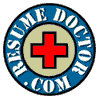 INTERNET RESUME TIPSRecently, ResumeDoctor.com studied the best practices to ensure an “Internet friendly” resume.  Based on the results, ResumeDoctor.com complied a checklist for electronic resumes:CONTACT INFO.  Be sure to include your complete contact info on your resume, including email address.  Email is the preferred channel of communication for recruiters, so provide them with a professional address that is checked regularly.FORMATTING ISSUES.  Just because your resume looks great printed out, that does not mean it is easy to read on the computer screen.  Most electronic resumes are never printed out, so stay away from fancy fonts, tables, templates, headers, footers, etc.  CUSTOMIZE YOUR RESUME.   Always address the requirements of the employer in your resume.  Know what skills and experience a particular employer is looking for, and make those specific areas of your resume stand out.  Recruiters receive hundreds of resumes in response to job board postings, so communicate the most relevant information quickly and concisely.  NAMING YOUR RESUME.  Imagine being a recruiter and getting hundreds of resumes per week named: “resume.doc.”  Make it easier for your reader to locate your resume by naming it: “Smith, John Resume.doc.”PROOF-READ YOUR RESUME.  Resumes with misspelled words, typos and grammatical errors are surprisingly common.  Be sure to correct these errors and select “Ignore All” for false alarms, otherwise your reader may be faced with a resume filled with red and green underlines.FILE FORMAT.  It is imperative that your resume be available in MS Word format.  MS Word is the de facto standard in business today, so resist the temptation to send a document as a PDF, Word Perfect format, or compressed in a Zip file.  If recruiters cannot open your file easily, they will not read it.   ResumeDoctor.com provides resume-consulting services and FREE resume evaluations for job seekers in all industries at:http://www.ResumeDoctor.com/EvaluateResume/EvaluateResume.aspwww.ResumeDoctor.comWork While You Look For WorkFor most professionals, holding out for the right job often takes many weeks or months of patient searching.  According to the Bureau of Labor Statistics, the average duration of unemployment has increased over the last few years.  Professionals frequently sight a fear of “underemployment” as a reason for a protracted job search.  However, holding out for the perfect job means prolonging both financial and emotional hardships.  Fortunately, a solution exists that can satisfy your desire to continue to search for the right job, while also easing the stresses of unemployment.Staffing firms, which offer a wide variety of temporary positions, can help you to bridge the gap between jobs.  Holding a temporary position can benefit you in more ways than most expect.  Before you rule out a temporary job, consider these benefits: Continue to get paid.  Increased financial burdens represent the most immediate impact of unemployment.  Just the sheer fact that you can continue to bring in a paycheck while you look for work or after your unemployment expires may be reason enough.  A temporary position offers a modest income while you continue seeking full-time employment. Boost Your Confidence.   The overall process of actively seeking a job bruises your ego, especially when you do not get much response.  Just the simple fact that you commute to work daily, even if only on a part-time basis, will result in a healthier, more positive outlook.  Plus, the opportunity to socialize with other workers creates a welcome change in an otherwise solitary job search.  Temporary positions further boost your confidence as you learn new skills keep existing skills sharp. Minimize Gaps in Employment.  Taking on a temporary position will minimize gaps in employment from the time you left your last full-time position to the time you find your next one.  Gaps of employment often raise red flags for employers, as they elicit questions regarding the true reason for your prolonged joblessness.  Securing one or more temporary positions offers you an easy explanation for what you’ve been doing sense your last job.  Prospective employers will see that you continue to remain active in the job market, as opposed to the other candidates who lack this ambition.  Test Drive the Company.  Companies often hire temporary workers on a trial basis to see if they may be a fit for a full-time position.  While you are temping, be flexible, accommodating, and show that you are a valuable employee.  If the company likes what it sees, the temporary job could easily be converted to a full-time job.  In addition to serving as an audition period for an employer, a temp job also offers you an inside preview of the company.  You may just find out that this is not the type of company you want to work for.  On the other hand, if the position differs from your current line of work, you may discover a new career path worth pursuing.  Network with people of authority.  Holding a position as a temporary employee offers an opportunity to network with those within the company.  You will make some great contacts as you work alongside your new coworkers.  If and when a permanent position comes up, you will likely be much higher on their list of prospective candidates.  Even if this temporary position does not pan out to a permanent job, you still have a good chance of finding out about other job openings of interest to you.  During your job search, if you encounter a company that you would like to work for, find out if that company uses a staffing agency.  If so, contact that agency and get your foot in the door.   ResumeDoctor.com provides resume-consulting services and FREE resume evaluations for job seekers in all industries at 5 Innovative Job Seeking Approaches from ResumeDoctor.comThese days, job-hunting can feel like an endless journey.  Job listings in the newspaper and online seem like black holes that rarely yield any responses at all.  Patiently waiting for the phone to ring or for new postings to turn up is a process that quickly looses its charm.  Well guess what, adopting a more active approach to job seeking can give your search the second wind it needs.  Updating your job-searching repertoire greatly broadens the reach of your resume marketing campaign.  Instead of passively looking for jobs from the comforts of home, you must boldly venture out into the professional community.  Here are several of the most effective job-hunting approaches:Attend Business Expositions, Trade Shows and Industry Conventions.  This is possibly one of the most over-looked job seeking ideas out there, but often can be one of the most fruitful.  Trade shows offer a plethora of contacts and provide you the opportunity to speak with literally hundreds of people from a specific industry.  Conventions and trade shows are a great way to learn more about the industry and can introduce you to products and companies that you never knew existed.  If you are in sales, attending any industry exposition is a MUST, as most of the exhibitors are from either the sales or marketing departments.  These booths are often “manned” by the head of sales, which is ultimately the contact you NEED to meet.  As the old saying goes, it usually is not what you know, but whom you know.  Introduce yourself and spend time talking with people.  Let them know you are in the job market, and you will be surprised how many ideas you will walk away with.  Call around to local convention centers or the local chamber of commerce chapter to get a list of conventions and trade shows coming to your area.  If you are really aggressive, perhaps even a trip to another city is in order.  Register with Trade or Industry Associations.  If you are not already a member of an association within your industry, you should definitely consider joining.  Not only will it keep you active in the industry, it also provides another great way keep up on the latest news.  Many associations send periodic newsletters members, which might contain valuable information regarding companies that are hiring and/or employment opportunities.  In addition, these associations often sponsor monthly meetings or lunches where you can network with your peers in the industry.  Use these opportunities to get your own name out there and spread the word that you are in the job market.  Volunteer.  If you are looking for a job in the non-profit sector, this is a great way to get your foot in the door, earn respect, and prove yourself.  Offer your services to an organization you have an interest in working for, or at least one within your industry.  You will benefit by gaining skills and experience relevant to that organization, which ultimately will make you a more qualified candidate.  Attend Chamber of Commerce functions.  Find out when your local Chamber of Commerce holds their monthly meetings and mixers.  This is another effective way of meeting those that are seemingly impossible to contact during a more traditional search process.  Don’t be too particular with who you speak with, since a majority of the folks there will be representing local businesses.  Feel free to inquire about how they got into the industry, as you might be directed towards the right people to speak with.  Use the phone.  Identify a few dozen companies you are interested in working for and give them a call.  Do your homework about the company first and understand their product and culture.  Do not be afraid to pick up the phone and ask whom you can talk to about employment.  Your best strategy is to find out who would be “your boss” if you worked there and contact him or her.  When you get this individual on the phone, express your interest in obtaining employment with their organization and that you wish to send them a resume.  To remind them later on of your conversation, be sure to mention in your cover letter that it was a pleasure speaking with them.  Taking a more proactive approach of seeking employment is much more effective than sitting at home and just blasting out resumes like everyone else.  Get your name out there, meet those within the industry, and take charge of finding yourself a job.ResumeDoctor.com provides resume-consulting services and FREE resume evaluations for job seekers in all industries at  http://www.resumedoctor.com/EvaluateResume/EvaluateResume.aspResumeDoctor.com also offers specialized job market expertise and content to media and employers.  CONTACT INFORMATION:Mike WorthingtonPhone:  (802) 865-4243Fax:  (802) 860-2876Mike@ResumeDoctor.comwww.ResumeDoctor.com			All Resume Doctor Information reprinted with permission from Mike Worthington.Sample Cover LetterYour Street AddressCity, State, Zip CodeCurrent DateContact NameCompanyAddressCity, State, ZipDear Mr. Smith:In May of this year I will graduate from  with an Associate Degree in Industrial Maintenance Technology. I am interested in pursuing the position that you posted at the College for an Electronic/Mechanic Technician.I believe that my maintenance experience, my degree from Ranken and my enthusiasm and possession of a positive, professional image will bring added value to your company.I would appreciate the opportunity to meet with you and discuss my skills and drive to work for such an excellent company. Please contact me at your earliest convenience. I can be reached at any time on my cell phone at (314) 412-1121.Sincerely,(your signature)Typed nameSample Thank You LetterJohn Q. Smith123 StreetMs. Melissa JohnsonTrane4897 StreetDear Ms. Johnson:Thank you so much for the opportunity to interview with you and Mr. James for the position of Data Processing Systems Analyst. I am extremely impressed with Trane and the employees that work for you.By nature, I am hard working, detail oriented, and a self-starter committed to the best possible performance of job responsibilities and related problem solving. This position seems to offer a stimulating challenge, professional growth development, and the opportunity to use my technical skills in the area of particular interest to me. The Analyst position and the Trane environment appear to be the perfect fit for me.Again, thank you for your time. I hope to hear from you soon at (618) 916-6312.Sincerely,(Your signature)Typed  NameRanken Technical College provides a database of resources for you to access jobs, post and forward your resume to employers, and more.Sample Reference PageJohn D. Smithjdsmith@csc.com618-231-0000Daniel McCormickKraft-Capri SunSupervisor(618) 997-4563George AlmanCentury Photo ShopManager(217) 231-5231Jake RenewScoutmaster(217) 231-7858Manny GeorgChoir Director  of Christ(618) 546-8978A Job-Search Checklist for Ranken  StudentsThe job search can feel overwhelming, so it is helpful to break it into manageable steps. The good news is you don’t have to do every step in order. For example, you can start working on your resume before you identify what you want to do. Just start checking off as many of these activities as you can, and you will find yourself on the way to a great opportunity.You can receive assistance for every one of these steps through the Career Services Office of Ranken Technical College. Linda or Janie are available 7:30 a.m. – 5:00 p.m. Monday through Friday. (314) 286-3665.Step 1: Know yourself.___ I have identified my personal strengths, skills, interests, and values.___ I have made a list of the job titles I am interested in pursuing.___ I can name two or three jobs/careers I plan to pursue.Step 2: Know where you want to work.___ I have researched companies that might hire someone with my skills, interests and background.___ I have researched career fields; typical entry-level jobs, typical salaries, best geographic location for jobs, etc.___ I have identified 10 potential employers for the type of work I’m seeking.Step 3: Get ready for the search.___ I have registered with the Career Services Office and learned to use eRecruiting.___ I have had my resume and cover letter(s) reviewed by a professional or staff member.___ I have developed my “30 second speech” for short encounters with employers.___ I have identified three individuals who will serve as references.___ I have developed my interview skills.___ I have prepared for interviews by practicing responses to typical questions and/or doing mock interviews.___ I have an interview outfit that is suitable for the field in which I plan to work.___ I have a professional sounding answering machine/voice mail message in case an employer calls.___ I have a neutral/professional e-mail address to give to employers.Step 4: Start Searching.___ I have uploaded my resume to the recruiting site of .___ I regularly check the career center web site for career opportunities.___ I have a system for keeping track of my contacts and keep in touch with them.___ I keep a copy of my resume next to my phone in case I receive a call from an employer.___ I follow up each contact to request an interview.___ I send thank you letters or e-mails to every person who interviews me or shows interest in me at the Job Fair.ChronologicalFor someone with typical progression in relatively few organizations who desires a related job.  This style is preferred by most employers because it facilitates clear statements of accomplishments.  (If you can’t decide on a style, start with this one.  You can change later, should you desire.)FunctionalFor the frequent job changer, for one with a spotty work record or with little experience.  This style combines similar experiences with several employers under one subject heading.AcademicFor the new graduate with limited work experience and strong academic credentials or for someone desiring work in an academic setting.AchievedAcquiredAddressedAdministeredAdvertised AdvisedAidedAlertedAllocatedAnalyzedAnsweredAnticipatedAppliedAppraisedArrangedArticulatedAscertainedAssembledAssessedAssignedAssuredAttainedAuditedAuthored BalancedBargained BriefedBudgetedBuiltCalculatedChairedChangedClarifiedClassifiedClosedCoachedCodedCollaboratedCollectedCommunicatedCompetedCompiledCompletedComputedConceivedConductedConstructedControlledConvenedConveyedCooperatedCoordinatedCorrectedCounseledCreatedDefinedDeliveredDemonstratedDesignedDeterminedDevelopedDiagnosedDirectedDisplayedDistributedDivertedDraftedDrewDroveEditedEmpoweredEnabledEncouragedEnduredEnlistedEstablishedEvaluatedExaminedExecutedExhibitedExpandedExpeditedExperimentedExplainedFacilitatedFinancedFocusedFormulatedGeneratedGradedGroupedGuidedHandledIdentifiedIllustratedImplementedImprovedIncreasedInfluencedInitiatedInnovatedInspectedInspiredInstalledInstructedInsuredInteractedIntervenedInterviewedintroducedinventedinvestigatedlearnedlecturedledmademaintainedmanagedmanipulatedmasteredmeasuredmentoredmodifiedmonitoredmotivatednegotiatedobservedobtainedoperatedorderedorganizedoutlinedparticipatedperceivedperformedperseveredpersuadedplannedpreparedpresentedprocessedproducedprogrammedprohibitedprojectedpromotedpublicizedpublishedpurchasedquantifiedquestionedrecommendrecordedrecruitedreferredregulatedreorganizedrepairedreportedrepresentedreproducedresearchedresolvedrespondedrestoredretrievedreviewedrevisedscheduledselectedservedservicedsharedsimplifiedsolicitedsolvedspecifiedstimulatedstructuredstudiedsucceededsuggestedsummarizedsupervisedsupportedsurveyedtargetedtaughttestedtrainedtranslatedtutoredupdatedunitedutilizedverifiedwrote